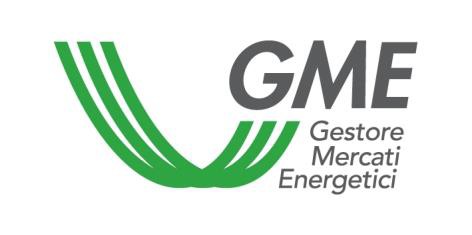 Allegato	4 al Regolamento della Piattaforma dei conti energia a termineModello di lettera di aggiornamento della fideiussione presentata secondo il modello di cui all’Allegato 3Modello di lettera di aggiornamento della fideiussione, di cui all’articolo 57, comma 57.3, del Regolamento della Piattaforma dei conti energia a termineSpett. leGestore dei Mercati Energetici S.p.A. Viale Maresciallo Pilsudski n. 122/124 00197 Roma……………………., lì …………………………….Lettera di aggiornamento della fideiussione in data ……………….…, rif. n. …………………….La Banca ……………………………………………………………, filiale di ……………………, con sede legale in ………………………….…, C.F. …………………….., P.I. ………………..…, iscritta al Registro delle Imprese al n. ………, iscritta all’Albo delle banche ……… al n. ..…, capitale   sociale   Euro   ………………….….…   ,   in   persona   dei   suoi   legali   rappresentanti………………………………………………………………………………. (nel seguito: la Banca), PREMESSO CHEa seguito di espressa formale richiesta di ………………………………………………….…..(Operatore)ha prestato, con lettera del ……………. , rif. n. ……… , fideiussione a favore del Gestore dei Mercati	Energetici	S.p.A.	(nel	seguito:	GME)	,	con	validità	ed	efficacia	dal…………..………….	al	………….,	per	un	ammontare	massimo	di	Euro…………………..…..…, a garanzia della regolazione dei pagamenti degli importi di cui all'articolo 57, comma 57.1 del Regolamento;l'Operatore ha richiesto espressamente la modifica dell'ammontare massimo garantito di cui al punto 4 della fideiussione sopra richiamata, a decorrere dal …………………………..ovverol'Operatore ha richiesto espressamente la modifica del termine di validità e di efficacia di cui al punto 1 della fideiussione medesimaTUTTO CIÒ PREMESSO,-	la Banca accorda a ………………………………………………………………………….…..(Operatore)la modifica dell'ammontare massimo garantito dalla fideiussione in data ………………..… , rif. n. …… , a decorrere dal ………………. . Per l'effetto, l'ammontare garantito dallafideiussione in parola è pari a Euro ………………………………., a garanzia della regolazione dei pagamenti degli importi di cui all'articolo 57, comma 57.1, del Regolamento.ovverola modifica del termine di validità e di efficacia di cui al punto 1 della fideiussione medesima.	Per	l’effetto,	la	fideiussione	è	valida	ed	efficace	sino	al	…………………………….. .Rimangono valide le condizioni indicate nella lettera di fideiussione in data ………….…, rif. n. ….Denominazione della Banca Firme dei legali rappresentantiN.B.: la firma dei legali rappresentanti deve essere autenticata ai sensi delle vigenti disposizioni di legge.